Exploitation and Vulnerability of Children in Sutton HillTuesday 17th March 2020 @ 1.40pmAs parents, we all believe that …We are wrong…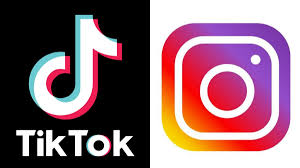 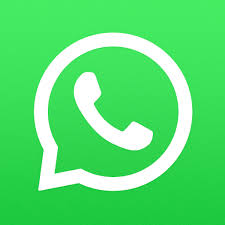 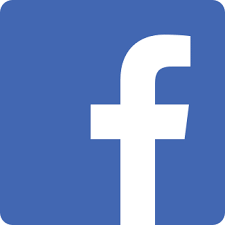 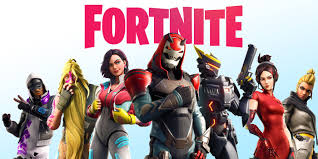 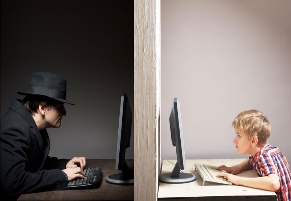 As a school, we have been working with Jade Hibbert, from West Mercia Police to fully realise the dangers of the world we live in from social media sites, online grooming, children being used to run drugs, gangs, killings and much worse. We are offering a session to all parents that will last for 1 hour with Jade Hibbert where she will speak to you about the challenges Telford, including our area, faces in relation to the exploitation and vulnerability of our children! Unfortunately, when we offer training on internet safety and keeping our children safe, parents do not attend and we feel that it is vitally important that as many of you come to this meeting as possible! So, as a school we are offering parents the chance to win a £100 Tesco Voucher if they attend the session. There will also be tea, coffee and a crèche facility. We need you to arrive in school for 1.30pm, where your name will then be put into a raffle draw and you could win a £100 Tesco voucher. 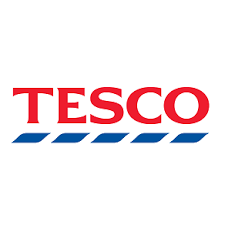 